8 ВИБІР ТА ПЕРЕВІРОЧНИЙ РОЗРАХУНОК ШПОНОКЗадача розрахунку: підібрати шпонку для з’єднання вала з колесом.Вихідні дані: - обертаючий момент на валу	Т =Нм;- діаметр вала	d =  мм;- матеріал маточини колеса	сталь 45.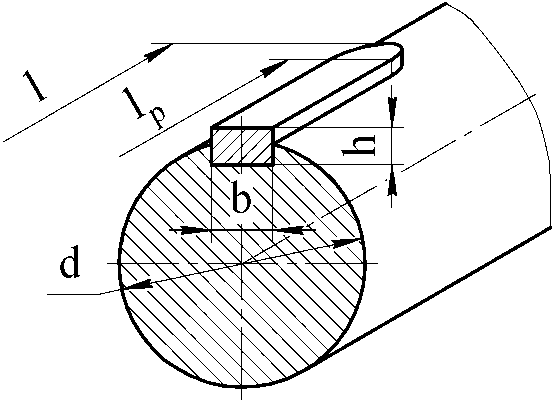 Рисунок 6 – Розрахункова схема шпонкового з’єднанняДля з’єднання колеса та вала приймається Шпонка 14×9×63 ГОСТ 8789-68.Перевіримо шпонку на зминання,де lр − розрахункова довжина шпонки, lр = l – b = мм;h − висота шпонки, h = 9 мм;[σ]зм − допустиме напруження на зминання для матеріалу шпонки, [σ]зм = 120 МПа. МПа.Висновок: вибрана шпонка забезпечує передачу заданого обертаючого моменту.9 РОЗРАХУНОК СИСТЕМИ ЗМАЩЕННЯЗадача розрахунку: вибрати спосіб змащування і сорт мастила для зубчастого зачеплення і підшипників; визначити об’єм масляної ванни.Вихідні дані:- потужність на ведучому валу редуктора	Р = кВт;- зовнішній діаметр тихохідного колеса	da2T = мм.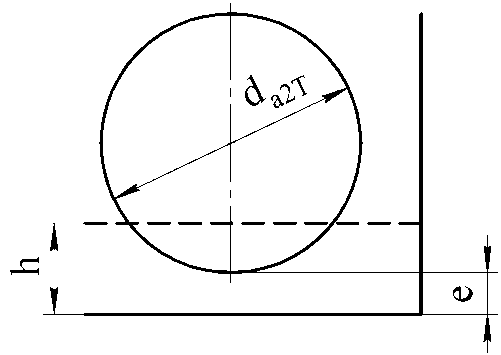 Рисунок 7 – Розрахункова схема системи змащення9.1 Призначаємо змащення зубчастого зачеплення занурюванням, підшипників редуктора – розбризкуванням, оскільки лінійна швидкість тихохідного колеса не перевищує 12 м/с.9.2 Визначається [4. 148] по коловій швидкості і контактним напруженням необхідна кінематична в’язкість мастила  сСт. Цій в’язкості відповідає мастило Індустріальне И-40А.9.3 Об’єм ванни для мастила редуктора визначається із розрахунку 0,4...1,2 літра мастила на 1 кіловат переданої потужності. л.9.4 При внутрішніх розмірах дна редуктора, визначених із ескізної компоновки В = 147 мм і L = 495 мм висота рівня мастила мм.Відстань від кола виступів циліндричного колеса до внутрішньої поверхні днища редуктора мм.Висновок. обрано спосіб змащення і сорт мастила для редуктора; визначені розміри ванни для мастила і глибина занурення в мастило тихохідного колеса.10 ВИБІР ПОСАДОКЗадача розрахунку: Вибрати посадки для всіх сполучень деталей привода.Вихідні дані: спосіб виробництва – серійний.Виходячи з умов виробництва і зручності монтажу, з огляду на серійність виробництва приймаються для розроблювального приваду наступні посадки.Для монтажу зубчастих коліс, шківів та півмуфти на вали	H7/k6.Посадки підшипників:- для зовнішнього кільця підшипника	H7/l0;- для внутрішнього кільця підшипника	L0/k6.Для кришок підшипників:	H7/h8.Посадка шпонок:- у паз отвору	Js9/h9;- у паз вала	N9/h9.Висновок: Обрані посадки забезпечують зручність збирання і необхідну працездатність деталей, що з’єднуються.ВИСНОВОК ПО РОБОТІРозроблено привод стрічкового транспортера, що має необхідні кінематичні і силові параметри, а також довговічність.